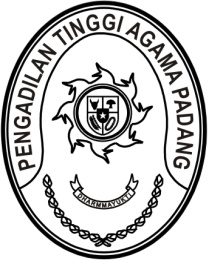 Nomor     	: W3-A/        /PB.00/5/2022	  Mei 2022Lampiran	: -Perihal	: Surat Keterangan Telah Melaksanakan PenelitianKepada Yth.Dekan Fakultas Syariah dan HukumUniversitas Islam Negeri Syarif Hidayatullah JakartaAssalamu’alaikum, Wr. Wb.Memperhatikan Surat Saudara Nomor B-1292/F4/HM.03.5/6/2022 tanggal 9 Juni 2022 perihal Permohonan Data/Wawancara, dengan ini kami sampaikan bahwa mahasiswa tersebut di bawah ini :Nama	: Muhammad Zhilal HaqNIM	: 11180440000002Jurusan	: Hukum KeluargaDengan Judul	: Nafkah Madhiyah dalam Putusan Pengadilan Agama dan	  Keadilan Bagi Hak-Hak Perempuan (Studi Putusan	  Pengadilan Agama Talu Nomor 440/Pdt.G/2020/PA.Talu   dan Pengadilan Tinggi Agama Padang Nomor 6/Pdt.G/2021/PTA.Pdg)”telah selesai melaksanakan penelitian di Pengadilan Tinggi Agama Padang.Demikian disampaikan dan terimakasih.WassalamKetua,Zein AhsanTembusan :Pejabat Pengelola Informasi dan Dokumentasipada Pengadilan Tinggi Agama Padang.